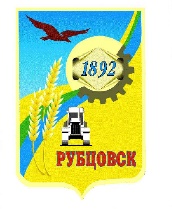 Администрация города Рубцовска Алтайского краяПОСТАНОВЛЕНИЕ10.06.2024 № 1691Об утверждении доклада об организации в Администрации города Рубцовска Алтайского края системы внутреннего обеспечения соответствия требованиям антимонопольного законодательства (антимонопольного комплаенса) за 2023 год	В соответствии с пунктом 7.3 Положения об организации в Администрации города Рубцовска Алтайского края системы внутреннего обеспечения соответствия требованиям антимонопольного законодательства (антимонопольного комплаенса), утвержденного постановлением Администрации города Рубцовска Алтайского края от 16.09.2020 № 2238, ПОСТАНОВЛЯЮ:	1. Утвердить доклад об организации в Администрации города Рубцовска Алтайского края системы внутреннего обеспечения соответствия требованиям антимонопольного законодательства (антимонопольного комплаенса) за 2023 год согласно приложению к постановлению. 	2. Разместить настоящее постановление на официальном сайте Администрации города Рубцовска Алтайского края в информационно-телекоммуникационной сети «Интернет».	3. Контроль за исполнением данного постановления возложить на первого заместителя Главы Администрации города Рубцовска – председателя комитета по финансам, налоговой и кредитной политике Пьянкова В.И.Глава города Рубцовска                                                                   Д.З. ФельдманПриложениек постановлению Администрации города Рубцовска Алтайского краяот 10.06.2024 № 1691Докладоб организации в Администрации города Рубцовска Алтайского края системы внутреннего обеспечения соответствия требованиям антимонопольного законодательства (антимонопольного комплаенса)за 2023 годВо исполнение Указа Президента Российской Федерации от 21.12.2017 № 618 «Об основных направлениях государственной политики по развитию конкуренции», распоряжения Правительства Российской Федерации от 18.10.2018 № 2258-р «Об утверждении методических рекомендаций по созданию и организации федеральными органами исполнительной власти системы внутреннего обеспечения соответствия требованиям антимонопольного законодательства» в Администрации города Рубцовска Алтайского края (далее – Администрация города) в 2023 году осуществлялись основные мероприятия по внедрению системы внутреннего обеспечения соответствия требованиям антимонопольного законодательства.Постановлением Администрации города от 16.09.2020 № 2238               (с изменениями от 11.03.2021 № 581) утверждено Положение об организации в Администрации города Рубцовска Алтайского края системы внутреннего обеспечения соответствия требованиям антимонопольного законодательства (антимонопольного комплаенса) (далее - Положение).В соответствии с пунктом 3.1 Положения общий контроль за организацией и функционированием в Администрации города антимонопольного комплаенса осуществляется Главой муниципального образования город Рубцовск Алтайского края.  Уполномоченными подразделениями, осуществляющими в Администрации города внедрение и функционирование антимонопольного комплаенса, являются:  правовой отдел Администрации города Рубцовска (далее – правовой отдел);  отдел экономического развития и ценообразования Администрации города Рубцовска (далее – отдел экономики);  отдел муниципальной службы и кадровой работы Администрации города Рубцовска;  отдел муниципального заказа Администрации города Рубцовска.  В целях выявления рисков нарушения антимонопольного законодательства в 2023 году правовым отделом проводились следующие мероприятия: экспертиза действующих нормативных правовых актов и проектов нормативных правовых актов Администрации города на предмет их соответствия антимонопольному законодательству;  мониторинг и анализ практики применения Администрацией города антимонопольного законодательства;выявление и оценка в рамках своей компетенции рисков нарушения антимонопольного законодательства, подготовка предложений по снижению рисков нарушения антимонопольного законодательства;консультирование работников Администрации города по вопросам, связанным с соблюдением антимонопольного законодательства.За 2023 год в УФАС по Алтайскому краю были рассмотрены 20 дел по признакам нарушений антимонопольного законодательства в деятельности Администрации города. Перечень нарушений указан в таблице.Перечень нарушений антимонопольного законодательства в Администрации города за 2023 годЗа 2023 год УФАС по Алтайскому краю были проведены внеплановые документарные проверки по 20 делам, из них:о нарушениях антимонопольного законодательства при закупках - 10 (признано обоснованными - 3);на положения конкурсной документации - 1 (признана обоснованной - 1);о внесении сведений в реестр недобросовестных поставщиков - 9 (удовлетворены -2).За 2023 год участниками  проводимых  Администрацией города закупок было подано 7 жалоб, из них необоснованными признаны - 6, обоснованной -1;  удовлетворены 2 заявления Администрации города о включении сведений  о поставщиках в реестр недобросовестных поставщиков.Допущенные нарушения носили технический характер и не влекли нарушений антимонопольного законодательства.Меры о привлечении к административной ответственности должностных лиц Администрации города за нарушение требований, предусмотренных законодательством Российской Федерации в сфере закупок, не применялись; выдано одно предписание. Из 20  проведенных  внеплановых  документарных  проверок  были рассмотрены 9 заявлений Администрации города УФАС по Алтайскому краю  по фактам одностороннего отказа заказчика - Администрации города от исполнения контрактов: в отношении 2-х подрядчиков - ООО «Воронежское»,  ООО «Транс Логистик» внесены сведения в реестр недобросовестных поставщиков; в отношении ООО «Чистый край», ООО «ПСК «Сибирские строительные технологии», ООО «Сервис Лэнд», ООО «Домо-Мода»,        ООО «ПСК «Индустрия» - сведения в реестр недобросовестных поставщиков  не внесены  в связи с истечением срока действия контракта на момент подачи заявления о включении таких сведений.За 2023 год имеет место увеличение внеплановых документарных проверок.  Для сравнения за 2022 год было рассмотрено 9 дел по признакам нарушений антимонопольного законодательства, обоснованными признаны - 2 дела.За указанный период правовым отделом проводился анализ нормативных правовых актов Администрации города, выявлены потенциальные риски и проведена оценка таких рисков. На основании проведенной оценки отделом экономики составлена карта рисков нарушения антимонопольного законодательства, включающая процедуры, осуществление которых связано с рисками, возможные причины (условия) возникновения рисков, уровень риска. Карта рисков нарушения антимонопольного законодательства в Администрации города на 2023 год утверждена постановлением Администрации города от 06.03.2023 № 654.Утвержденная карта рисков нарушений антимонопольного законодательства в Администрации города на 2023 год позволила исключить в деятельности Администрации города такие риски как создание преимущественных условий для отдельных категорий хозяйствующих субъектов, непредставление ответов на обращения граждан, разработка нормативных правовых актов с нарушением требований антимонопольного законодательства. При этом риски в виде нарушения сроков подготовки ответов на обращения граждан в 2023 году имели место, что связано с организационными обстоятельствами (увольнение работников). В целях снижения комплаенс – рисков Администрации города отделом экономики на основании предложений правового отдела, отраслевых (функциональных) органов Администрации города постановлением Администрации города от 16.03.2023 № 762 был утвержден План мероприятий по снижению комплаенс - рисков антимонопольного законодательства в Администрации города Рубцовска Алтайского края на 2023 год.В 2023 году существующая система антимонопольного комплаенса позволила реализовать мероприятия по снижению рисков нарушения антимонопольного законодательства в деятельности Администрации города за счет совершенствования системы внутреннего контроля, повышения контроля со стороны руководителей функциональных (отраслевых) органов Администрации города, изучения правоприменительной практики в сфере закупок.  Постановлением Администрации города от 17.03.2023 № 774 утверждены ключевые показатели эффективности функционирования антимонопольного комплаенса в Администрации города на 2023 год. На протяжении 2023 года велась работа по предотвращению и исключению конфликта интересов.  В 2023 году случаи конфликта интересов в деятельности работников Администрации города не выявлены. Два муниципальных служащих самостоятельно предотвратили возможное возникновение конфликта интересов путем направления в комиссию по соблюдению требований к служебному поведению и урегулированию конфликта интересов на муниципальной службе уведомления о возникновении личной заинтересованности при исполнении должностных обязанностей, которая приводит или может привести к конфликту интересов. Комиссией признано, что при исполнении муниципальными служащими должностных обязанностей личная заинтересованность может привести к конфликту интересов и рекомендовано руководителю функционального органа принять меры по недопущению возникновения конфликта интересов путем отстранения данных муниципальных служащих от исполнения должностных обязанностей в данной части. В 2023 году закончена работа по ознакомлению муниципальных служащих Администрации города с Положением об организации в Администрации города Рубцовска Алтайского края системы внутреннего обеспечения соответствия требованиям антимонопольного законодательства (антимонопольного комплаенса). При приеме на работу в Администрацию города вновь принятые муниципальные служащие в обязательном порядке ознакамливаются с нормативными правовыми актами о соблюдении антимонопольного законодательства и законодательства о коррупции под роспись.Правовым отделом в 2023 году проводилось консультирование работников по вопросам, связанным с соблюдением антимонопольного законодательства и антимонопольным комплаенсом. Мониторинг и анализ практики применения Администрацией города антимонопольного законодательства позволяет отметить эффективную работу в данном направлении, а также соблюдение работниками Администрации   города нормативных требований в сфере защиты конкуренции.         Коэффициент снижения количества нарушений антимонопольного законодательства со стороны Администрации города равен 0,25.На официальном сайте Администрации города Рубцовска Алтайского края в информационно-телекоммуникационной сети «Интернет» организован специальный раздел, посвященный антимонопольному комплаенсу, где размещены документы, определяющие систему проведения антимонопольного комплаенса в Администрации города, а также размещается ежегодный доклад об антимонопольном комплаенсе.Доля проектов нормативных правовых актов Администрации города, в которых выявлены риски нарушения антимонопольного законодательства Российской Федерации, а также доля нормативных правовых актов Администрации города, в которых выявлены риски нарушения антимонопольного законодательства Российской Федерации, равны 0.Общей задачей антимонопольного комплаенса в Администрации города на 2024 год является предотвращение нарушений при осуществлении закупок, а также недопущение реализации рисков ограничения конкуренции в нормотворческой деятельности Администрации города.Функциональный орган АдминистрацииВид нарушенияРезультатрассмотрения УФАСПринятые меры УФАСПринятые меры Администрацией городаВероятность повторного нарушенияКомитет по управлению имуществомДело УФАС по Алтайскому краю   по признакам нарушения антимонопольного законодательства  при организации и проведении аукциона на право заключения договора аренды земельного участкаРешением УФАС по Алтайскому краю от 01.11.2023 № 04/10/18.1-590/2023 по результатам внеплановой проверки  жалобы Куликова В.В.  в действиях Заказчика выявлены признаки нарушения требований  пункта 7 статьи 39.13 Земельного кодекса РФ По результатам контрольного мероприятия Администрации города выдано предписание об устранении выявленных нарушений Принято к сведению в дальнейшей работеНизкаяОтдел муниципального заказаДело УФАС по Алтайскому краю   по признакам нарушения антимонопольного законодательства  при  закупке «Выполнение работ по реконструкции моста через водоотводной канал в г.Рубцовске на ул.Тракторной,51» Решением УФАС по Алтайскому краю от 21.04.2023 №022/06/33-434/2023 по результатам внеплановой проверки  жалобы  ИП Тожибаева З.П.  в действиях Заказчика выявлены признаки нарушения требований  пункта 8 части 1 статьи 33 ФЗ-44 «О контрактной системе в сфере  закупок товаров, работ, услуг для обеспечения государственных и муниципальных нужд»По результатам контрольного мероприятия предписания не выдавать в связи с нецелесообразностью; материалы переданы должностному лицу УФАС по Алтайскому краю  для принятия решения о привлечении виновных лиц к административной ответственностиПринято к сведению в дальнейшей работеНизкаяОтдел муниципального заказаДело УФАС по Алтайскому краю   по признакам нарушения антимонопольного законодательства  при   закупке «Выполнение работ по реконструкции моста через водоотводной канал в г.Рубцовске на ул.Тракторной,51»Решением УФАС по Алтайскому краю от 21.04.2023 № 022/06/33-439/2023 по результатам внеплановой проверки  жалобы  ООО «Монтажпроект»  в действиях Заказчика выявлены признаки нарушения требований пункта  8 части 1 статьи  33 ФЗ-44 «О контрактной системе в сфере  закупок товаров, работ, услуг для обеспечения государственных и муниципальных нужд» По результатам контрольного мероприятия предписания не выдавать в связи с нецелесообразностью; материалы переданы должностному лицу УФАС по Алтайскому краю для принятия решения о привлечении виновных лиц к административной ответственностиПринято к сведению в дальнейшей работеНизкаяОтдел муниципального заказаДело УФАС по Алтайскому краю   по признакам нарушения анти   монопольного законодательства  на положения извещения о проведении электронного аукциона «Выполнение работ по техническому обслуживанию и ремонту электрических сетей и электрооборудования наружного освещения в городе Рубцовске Алтайского краяРешением УФАС по Алтайскому краю от 02.02.2023 № 022/06/31-82/2023 по результатам внеплановой проверки  жалобы Сысоева К.В.  в действиях Заказчика выявлены признаки нарушения требований  части 4 статьи  31 ФЗ-44 «О контрактной системе в сфере  закупок товаров, работ, услуг для обеспечения государственных и муниципальных нужд» По результатам контрольного мероприятия жалоба Сысоева К.В. признана обоснованной предписания не выдавать в связи с нецелесообразностьюПринято к сведению в дальнейшей работеНизкаяОтдел муниципального заказаДело УФАС по Алтайскому краю   по заявлению Администрации города Рубцовска о включении сведений об ООО «Воронежское»  в реестр недобросовестных поставщиков в связи  с односторонним отказом  Заказчика от исполнения контракта по закупке № 0117300085523000080 «Текущее обслуживание фонтанов на территории города Рубцовска Алтайского края» из-за невыполнения подрядчиком работ по контракту   Решением УФАС по Алтайскому краю от 07.07.2023 № 022/10/104-736/2023 по результатам рассмотрения заявления Администрации города требование признано обоснованным - ООО «Воронежское» включено в реестр недобросовестных поставщиковВ действиях Заказчика  Администрации города Рубцовска нарушений   Закона о контрактной  системе не  выявленоДля учета в работеОтсутствуетОтдел муниципального заказаДело УФАС по Алтайскому краю   по  заявлению  Администрации города Рубцовска о включении сведений об ООО «Транс Логистик»»  в реестр недобросовестных поставщиков в связи  с односторонним отказом  Заказчика от исполнения контракта по закупке № 0117300085523000057 «Выполнение работ по текущему (ямочному) ремонту автомобильных дорог в городе Рубцовске Алтайского края», так как подрядчик не приступил к выполнению  работ по контракту   Решением УФАС по Алтайскому краю от 10.07.2023  по делу № 022/10/104-734/2023 по результатам проверки  принято решение о  включении сведений об ООО «Транс Логистик» в реестр недобросовестных поставщиковВ действиях Заказчика  нарушения   Закона о контрактной  системе не установленыДля учета в работеОтсутствуетОтдел муниципального заказаДело УФАС по Алтайскому краю   по обращению Дикаревой О.А. о нарушении  заказчиком — Администрацией города Рубцовска требований ФЗ-44 «О контрактной системе в сфере  закупок товаров, работ, услуг для обеспечения государственных и муниципальных нужд» при проведении закупки № 0117300085523000127 «Выполнение работ по ремонту улично-дорожной сети в г.Рубцовске пр-та Ленина от пер.Улежникова до пер.С.Кривенко»Решением УФАС по Алтайскому краю от 11.08.2023  по делу № 022/10/99-873 /2023 по результатам проверки  в действиях Заказчика  нарушений ФЗ-44 «О контрактной системе в сфере  закупок товаров, работ, услуг для обеспечения государственных и муниципальных нужд» не выявленоНарушений не установлено, материалы предать в комитет по финансам, налоговой и кредитной политике Администрации города Рубцовска для проведения проверки на предмет обоснования начальной (максимальной) цены контракта, соблюдения условий контрактаПринято к сведению в дальнейшей работеОтсутствуетОтдел муниципального заказаДело УФАС по Алтайскому краю   по жалобе  Лаповой Е.И.  О нарушениях Администрацией города Рубцовска требований ФЗ-44 «О контрактной системе в сфере  закупок товаров, работ, услуг для обеспечения государственных и муниципальных нужд» при проведении закупки 0117300085523000127 «Выполнение работ по ремонту улично-дорожной сети в г. Рубцовске пр-та Ленина от пер.Улежникова до пер.С.Кривенко»Решением УФАС по Алтайскому краю от 15.08.2023 № 022/10/99-874/2023 по результатам  проверки  жалоба Лаповой Е.И.признана  необоснованной ;  в действиях заказчика нарушений ФЗ-44   «О контрактной системе в сфере  закупок товаров, работ, услуг для обеспечения государственных и муниципальных нужд» не выявленоПредать в комитет по финансам, налоговой и кредитной политике Администрации города Рубцовска для проведения проверки на предмет обоснования начальной (максимальной) цены контракта, соблюдения условий контрактаПринято к сведению в дальнейшей работеНизкаяОтдел муниципального заказаДело УФАС по Алтайскому краю   по жалобе ООО «РегионГрупп» на действия заказчика — Администрации города Рубцовска по закупке № 0117300085523000177  « Выполнение работы по капитальному ремонту объекта «г.Рубцовск, капитальный ремонт здания МБУ «ДК «Тракторостроитель» по пр-ту Ленина,7» Решением УФАС по Алтайскому краю от 25.09.2023 жалоба ООО «РегионГрупп»  признана  необоснованной;в действиях Администрации города Рубцовска нарушений  при проведении аукциона не выявлено Нарушений нетДля учета в работеОтсутствуетОтдел муниципального заказаДело УФАС по Алтайскому краю   по жалобе ООО «Монтажпроект» на действия заказчика — Администрации города Рубцовска по закупке № 0117300085523000141  « Выполнение работы по  благоустройству общественной территории с западной стороны от проезжей части по ул.Комсомольской от ул. Москвовской до ул.Мира в г.Рубцовске Алтайского краяРешением УФАС по Алтайскому краю от 24.07.2023 жалоба ООО «Монтажпроект»  признана  необоснованной;в действиях Администрации города Рубцовска нарушений  при проведении аукциона не выявлено Нарушений нетДля учета в работеОтсутствуетОтдел муниципального заказаДело УФАС по Алтайскому краю   о проведении внеплановой проверки по закупке в рамках реализации национального проекта в отношении заказчика — Администрации города Рубцовска о проведении электронного аукциона № 0117300085523000049«Приобретение благоустроенной однокомнатной квартиры в многоквартирном доме в городе Рубцовске Алтайского края» Решением УФАС по Алтайскому краю от 28.08.2023 №022/10/99-945/2023в действиях Администрации города Рубцовска нарушений  при проведении аукциона не выявлено Нарушений нетДля учета в работеОтсутствуетОтдел муниципального заказаДело УФАС по Алтайскому краю   о проведении внеплановой проверки по закупке в рамках реализации национального проекта в отношении заказчика — Администрации города Рубцовска о проведении электронного аукциона № 0117300085523000169«Приобретение однокомнатной благоустроенной  квартиры на первом этаже в многоэтажном доме в городе Рубцовске Алтайского края»  Решением УФАС по Алтайскому краю от 15.12.2023 № 022/10/99-1546/2023в действиях Администрации города Рубцовска нарушений  при проведении аукциона не выявлено Нарушений нетДля учета в работеОтсутствуетОтдел муниципального заказаДело УФАС по Алтайскому краю   о проведении внеплановой проверки по обращению заказчика- Администрации города Рубцовска о включении сведений об ООО «ПСК Сибирские строительные технологии» в реестр недобросовестных поставщиков по факту одностороннего отказа заказчика от исполнения муниципального контракта № Ф.2019.558854 по закупке № 0117300085519000128« Выполнение работ по благоустройству дворовых территорий в г.Рубцовске в 2019 году»Решением УФАС по Алтайскому краю от 11.12.2023 № 022/10/104-1571/2023в действиях Администрации города Рубцовска нарушений  при проведении аукциона не выявлено , принято решение не включать  в реестр недобросовестных поставщиков сведения об ООО «ПСК «Сибирские строительные технологии» в связи с истечением срока действия контракта к моменту принятия Заказчиком решения об одностороннем отказе от исполнения контрактаНарушений нетДля учета в работеОтсутствуетОтдел муниципального заказаДело УФАС по Алтайскому краю   о проведении внеплановой проверки по обращению заказчика- Администрации города Рубцовска о включении сведений об ООО «Сервис Лэнд» в реестр недобросовестных поставщиков по факту одностороннего отказа заказчика от исполнения муниципального контракта № Ф.2019.364370 по закупке № 0117300085519000063« Выполнение работ по выкашиванию газонов на территории общего пользования города Рубцовска в 2019 году»Решением УФАС по Алтайскому краю от 11.12.2023 № 022/10/104-1572/2023в действиях Администрации города Рубцовска нарушений  при проведении аукциона не выявлено , принято решение не включать  в реестр недобросовестных поставщиков сведения об ООО «Сервис Лэнд» в связи с истечением срока действия контракта к моменту принятия Заказчиком решения об одностороннем отказе от исполнения контрактаНарушений нетДля учета в работеОтсутствуетОтдел муниципального заказаДело УФАС по Алтайскому краю   о проведении внеплановой проверки по обращению заказчика- Администрации города Рубцовска о включении сведений об ООО «Домо-Мода» в реестр недобросовестных поставщиков по факту одностороннего отказа заказчика от исполнения муниципального контракта № Ф.2019.538974 по итогам электронного аукциона  № 322090110791000090 « Выполнение работ по благоустройству сквера «Победы» в 2019 году»Решением УФАС по Алтайскому краю от 04.08.2023 № РНП-883-Р/2023в действиях Администрации города Рубцовска нарушений  при проведении аукциона не выявлено , принято решение не включать  в реестр недобросовестных поставщиков сведения об ООО «Домо-Мода» в связи с исключением ООО «Домо-Мода» из ЕГРЮЛ Нарушений нетДля учета в работеОтсутствуетОтдел муниципального заказаДело УФАС по Алтайскому краю   о проведении внеплановой проверки по обращению заказчика- Администрации города Рубцовска о включении сведений об ООО «Чистый край» в реестр недобросовестных поставщиков по факту одностороннего отказа заказчика от исполнения муниципального контракта № Ф.2017.512049 по итогам закупки  № 0117300085517000153 « Комплекс выполнения работ по содержанию дорог в городе Рубцовске в зимний период 2017 года»Решением УФАС по Алтайскому краю от 28.12.2023 № 022/10/104-1651/2023в действиях Администрации города Рубцовска нарушений  при проведении аукциона не выявлено , принято решение не включать  в реестр недобросовестных поставщиков сведения об ООО «Чистый край» в связи с  с истечением срока действия контракта к моменту принятия Заказчиком решения об одностороннем отказе от исполнения контрактаНарушений нетДля учета в работеОтсутствуетОтдел муниципального заказаДело УФАС по Алтайскому краю   о проведении внеплановой проверки по обращению заказчика- Администрации города Рубцовска о включении сведений об ООО «Чистый край» в реестр недобросовестных поставщиков по факту одностороннего отказа заказчика от исполнения муниципального контракта № Ф.2017.512116 по итогам закупки  № 0117300085517000152 « Выполнение работ по механизированной уборке дорог в городе Рубцовске в  2017 году»Решением УФАС по Алтайскому краю от 28.12.2023 № 022/10/104-1652/2023в действиях Администрации города Рубцовска нарушений  при проведении аукциона не выявлено , принято решение не включать  в реестр недобросовестных поставщиков сведения об ООО «Чистый край» в связи с  с истечением срока действия контракта к моменту принятия Заказчиком решения об одностороннем отказе от исполнения контрактаНарушений нетДля учета в работеОтсутствуетОтдел муниципального заказаДело УФАС по Алтайскому краю   о проведении внеплановой проверки по обращению заказчика- Администрации города Рубцовска о включении сведений об ООО «Чистый край» в реестр недобросовестных поставщиков по факту одностороннего отказа заказчика от исполнения муниципального контракта № Ф.2016.482543 по итогам закупки  № 0117300085516000156 « Выполнение работ по обслуживанию светофорных объектов на территории города Рубцовска в 2017 году»Решением УФАС по Алтайскому краю от 28.12.2023 № 022/10/104-1653/2023в действиях Администрации города Рубцовска нарушений  при проведении аукциона не выявлено , принято решение не включать  в реестр недобросовестных поставщиков сведения об ООО «Чистый край» в связи с  с истечением срока действия контракта к моменту принятия Заказчиком решения об одностороннем отказе от исполнения контрактаНарушений нетДля учета в работеОтсутствуетОтдел муниципального заказаДело УФАС по Алтайскому краю   о проведении внеплановой проверки по обращению заказчика- Администрации города Рубцовска о включении сведений об ООО «Промышленно-строительная компания «Индустрия» в реестр недобросовестных поставщиков по факту одностороннего отказа заказчика от исполнения муниципального контракта № Ф.2014.182143 по итогам закупки  № 0117300085514000103 « Выполнение работ по ремонту дворовых территорий многоквартирных домов, проездов к дворовым территориям многоквартирных домов в городе Рубцовске в 2014 году»Решением УФАС по Алтайскому краю от 28.12.2023 № 022/10/104-1650/2023в действиях Администрации города Рубцовска нарушений  при проведении аукциона не выявлено , принято решение не включать  в реестр недобросовестных поставщиков сведения об ООО «Промышленно-строительная компания «Индустрия»в связи с истечением срока действия контракта к моменту принятия Заказчиком решения об одностороннем отказе от исполнения контрактаНарушений нетДля учета в работеОтсутствуетКомитет по архитектуре и градостроительствуДело УФАС по Алтайскому краю   о проведении внеплановой проверки  материалов МО МВД России «Рубцовский» по признакам нарушения законодательства о рекламе самовольно установленных в городе Рубцовске рекламных конструкций по адресу: ул.Карла Маркса,148 в отношении граждан Дикаревой О.А. и Дикарева Н.В.Решением УФАС по Алтайскому краю от 18.07.2023 № 022/05/5-415/2023в действиях Администрации города Рубцовска нарушений не выявлено, признано не соответствующей требованиям закона размещение рекламы, установленной ориентировочно  в 4 метрах на восток от жилого дома по улице Карла Маркса,148-1 гр. Дикаревой О.А. И Дикарева Н.В.Выдано предписание Дикаревой О.А. и Дикареву Н.В. об устранении нарушений законодательства о рекламеПринято к сведению в дальнейшей работеОтсутствует